WITAM WAS W PIĄTEK 16.04.21R.Temat dnia: „Strażnicy przyrody”1 Na początek przypomnijmy sobie dni tygodnia. Jeśli nie pamiętasz, powiedz razem z rodzicem. Ok. Zaczynamy:poniedziałek, wtorek, środa, czwartek, piątek, sobota i niedzielaA jakie mamy cztery pory roku? (wiosna, lato, jesień, zima)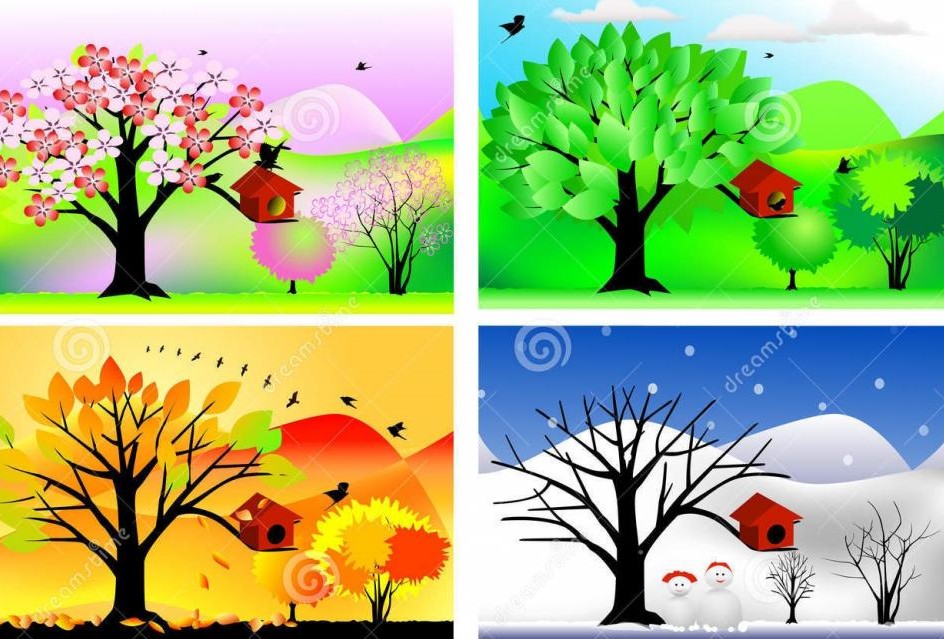 Cieszę się, że wszyscy pamiętacie.. A jaka jest teraz pora roku?Oczywiście WIOSNA :)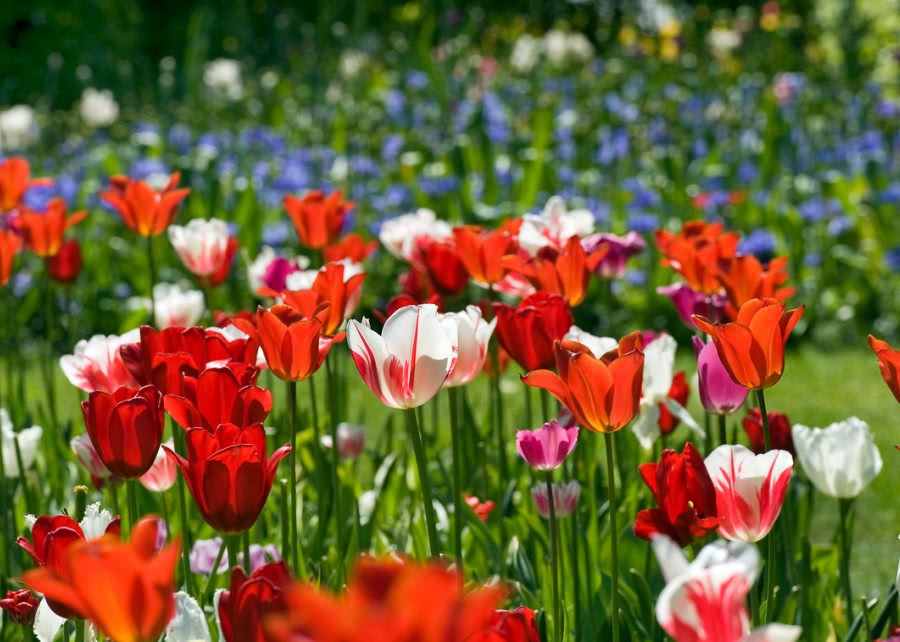 2. Teraz czas na ćwiczenia poranne. Znajdźcie sobie trochę miejsca i proszę zróbcie:- 5 przysiadów,- 5 podskoków,- 5 pajacyków,- 5 obrotów w prawo,- 5 skoków w przód,- 5 obrotów w lewo,- 5 skłonów w przód,- 5 dowolnych figur gimnastycznych,I Proszę oglądnijcie filmik „Strażnicy przyrody”http://www.youtube.com/watch?v=1PThAnyReK4Odpowiedzcie na pytania:Jacy występowali Strażnicy Przyrody?Jakie wystąpiło niebezpieczeństwo? co się stało?Jak pomogli Strażnicy przyrody?Czy też jesteś Strażnikiem Przyrody?Co robisz żeby nim być?
a teraz oglądnijcie drugi filmik „Ekologiczny dom” i odpowiedzcie na pytania:http://www.youtube.com/watch?v=PYd88-RyaLsPytania:Jakie były dwa domy w polskim mieście?Kto mieszkał w pierwszym a kto mieszkał w drugim?Który dom Ci się bardziej podobał?Kto dostał statuetkę i za co?Jak dbali o przyrodę EkoMalińscy?Czy po spotkaniu z EkoMalińskimi Brudasińscy zrobili porządek w ogródku?Czy zaczęli oszczędzać wodę i prąd oraz segregować śmieci?Jak uważasz, czy dzięki temu byli bardziej szczęśliwi?Podsumowując cały tydzień na początek zrobimy pracę plastyczną zatytułowaną „Kwitnący ogród”. Do zajęć możecie wykorzystać farby, widelec, pędzel.  Wykonanych prac, proszę, zróbcie zdjęcie i wyślijcie do gr  „ Pszczółki”. Prace zachowajcie, chętnie po powrocie do przedszkola wszystkie zobaczę.Prace przykładowe, swoją prace możecie zrobić w dowolny sposób.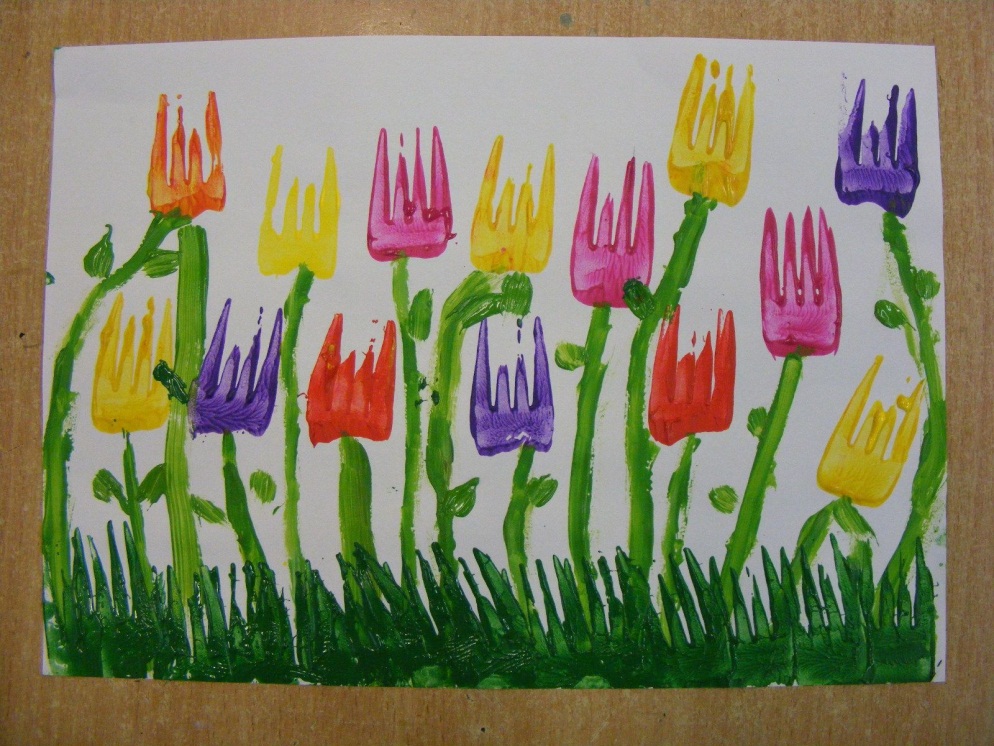 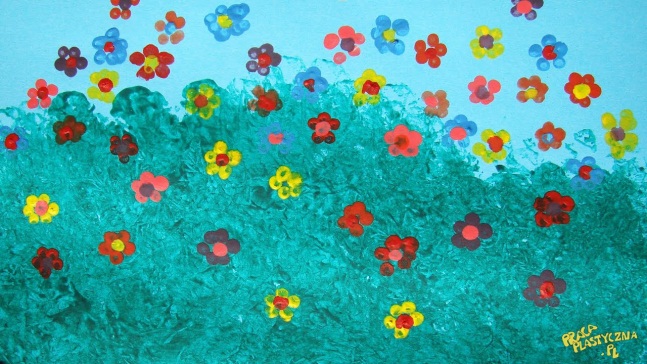 Teraz czas na odpoczynek. Posłuchajcie odgłosów natury:http://www.youtube.com/watch?v=JwbMnvfN2y8III Teraz pora na zabawę.Zabawa ruchowa Dbamy o przyrodę. Dziecko porusza się  swobodnie w rytm muzyki, w jednym kierunku. Na przerwę w muzyce zatrzymują się i wykonują czynność podaną przez rodzica, związaną z dbaniem o przyrodę, np.: kopanie grządek, podlewanie roślin. Zabawę powtarzamy kilka razy.Zabawa ruchowa Omiń ślimaka. Dziecko maszeruje. Na sygnał (klaśnięcie) wykonują przeskok obunóż w przód.Teraz mały quiz o przyrodzie. Za każdą prawidłową odpowiedź otrzymujesz punkt, na koniec dostaniesz nagrodęCzy trzeba oszczędzać wodę?Czy wyrzucamy śmieci do kosza?Czy należy segregować śmieci, wrzucając je do odpowiednich pojemników?Czy należy sadzić drzewa i kwiaty?Czy można deptać rośliny?Czy możemy zrywać rośliny, które są pod ochroną?Czy można łamać gałęzie?Czy chodzimy po chodnikach?Czy należy oszczędzać papier?Czy światło może być cały czas włączone?Czy woda może kapać z kranu?Czy wyrzucamy papierki byle gdzie?Czy chodzimy po trawniku?Czy krzyczymy w lesie?BRAWO !!!!!!!  BRAWO !!!!!   BRAWO!!!!!Wiem, że odpowiedziałeś/aś prawidłowo. Należy Ci się nagroda…. otrzymujesz odznakę Przyjaciela Przyrody,
wybierz tę, która Ci się bardziej podoba.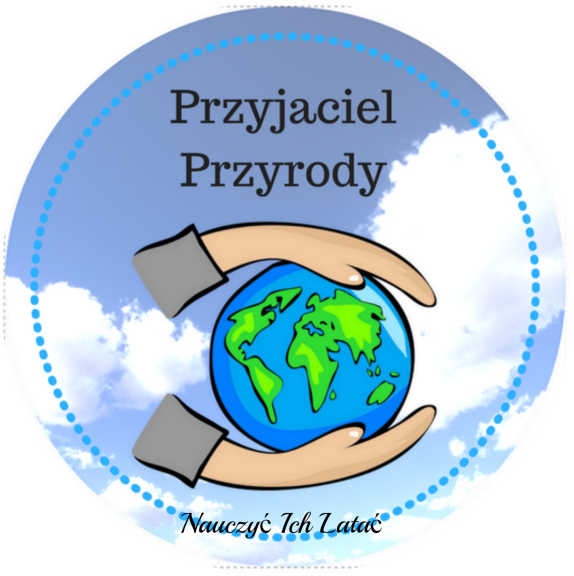 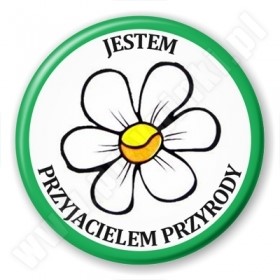 BĄDŹCIE SILNI I ZDROWI :)